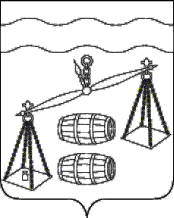 Сельская Дума сельского поселения«Деревня Верховая»Калужская областьРЕШЕНИЕот 01.10.2020 г.                                                                                    № 4Об избрании главы Сельского поселения"Деревня Верховая"Рассмотрев протокол счетной комиссии  Сельской Думы СП "Деревня Верховая" четвертого созыва от  01.10.2020 года № 2 "Об избрании главы сельского поселения "Деревня Верховая" и руководствуясь ст.  20 Устава сельского поселения "Деревня Верховая", Сельская Дума сельского поселения "Деревня Верховая" Р Е Ш И Л А: 1. Избрать главой сельского поселения "Деревня Верховая"  Макарову Светлану Васильевну.2. Вновь избранному главе сельского поселения "Деревня Верховая" приступить к исполнению своих обязанностей с момента подписания настоящего решения.        3. Настоящее Решение вступает в силу с момента его принятия и  подлежит опубликованию в районной газете "Организатор",  размещению на сайте муниципального района «Сухиничский район» в сети Интернет.Старейший депутат Сельской Думы СП  "Деревня Верховая"                                                Т.И.Нефёдова